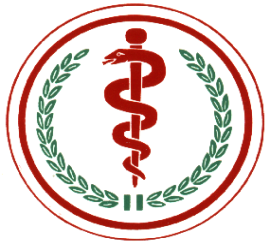 4 Wojskowy Szpital Kliniczny z PoliklinikąSamodzielny Publiczny 
Zakład Opieki Zdrowotnej we Wrocławiu50 – 981 Wrocław ul. R. Weigla 5___________________________________________________________________________SZCZEGÓŁOWE WARUNKI KONKURSU OFERT I MATERIAŁY INFORMACYJNEO KONKURSIE OFERT NA UDZIELANIE ŚWIADCZEŃ ZDROWOTNYCH 1/2014/BKWrocław, styczeń 2014 Szczegółowe warunki konkursu na udzielanie świadczeń zdrowotnych w zakresie:serologii transfuzjologicznej, prowadzenia banku krwi oraz zaopatrywania w krew i jej składniki 4 Wojskowego Szpitala Klinicznego z Polikliniką SP ZOZ we WrocławiuKonkurs prowadzony jest na podstawie art. 26 i 27 ustawy z dnia 15 kwietnia 2011 r. 
o działalności leczniczej (tekst jedn. Dz. U. z 2013 r., poz. 217), zwanej dalej ustawą oraz 
w oparciu o wewnętrzne uregulowania obowiązujące w 4 Wojskowym Szpitalu Klinicznym 
z Polikliniką SP ZOZ we Wrocławiu, zwanego dalej Szpitalem.PRZEDMIOT KONKURSU Przedmiotem konkursu jest świadczenie usług w zakresie serologii transfuzjologicznej, prowadzenia banku krwi oraz zaopatrywania w krew i jej składniki 4 Wojskowego Szpitala Klinicznego z Polikliniką SP ZOZ we Wrocławiu. Rodzaj oraz szacunkową liczbę badań określa formularz cenowy stanowiący załącznik nr 3 do niniejszych Szczegółowych warunków konkursu (dalej SWK). Dokładny opis, w tym czynności wchodzące w zakres przedmiotu określa załącznik Nr 1 oraz wzór umowy stanowiący załącznik nr 6. Zamówienie zostanie udzielone na okres od dnia 1.02.2014 r. do dnia 31.12.2015 r.Szpital nie dopuszcza składania ofert częściowych. Szpital nie dopuszcza składania ofert wariantowych. Szpital może unieważnić konkurs w każdym czasie bez podania przyczyn.WARUNKI UDZIAŁU W KONKURSIEW konkursie mogą wziąć udział wyłącznie oferenci, którzy spełniają warunki określone 
w ustawie z dnia 15 kwietnia 2011 r. o działalności leczniczej (tekst jedn. Dz. U. z 2013 r., poz. 217). Przyjmujący Zamówienie zobowiązuje się do wykonywania badań będących przedmiotem konkursu z należytą starannością, zgodnie z zasadami sztuki medycznej i obowiązującymi przepisami a w szczególności zgodnie z rozporządzeniem Ministra Zdrowia z dnia 11 grudnia 2012 r. w sprawie leczenia krwią w podmiotach leczniczych wykonujących działalność leczniczą w rodzaju stacjonarne i całodobowe świadczenia zdrowotne, w których przebywają pacjenci ze wskazaniami za leczenie krwią i jej składnikami 
(Dz. U. z 2013 r.. poz. 5).  Przyjmujący Zamówienie posiada uprawnienia do wykonywania badań i dysponuje sprzętem umożliwiającym ich wykonanie oraz spełnia wymogi dotyczące ich wykonania określone w obowiązujących w tym zakresie przepisach. Przyjmujący Zamówienie zobowiązuje się do prowadzenia dokumentacji medycznej 
na zasadach określonych w ustawie z dnia 6 listopada 2008 r. o prawach pacjenta 
i Rzeczniku Praw Pacjenta (Dz. U. z 2009 r., Nr 52, poz. 641 ze. zm.) i przepisami wykonawczych do niej. Przyjmujący Zamówienie zobowiązuje się do przekazania Szpitalowi na jego wniosek kopii dokumentacji medycznej. Przyjmujący Zamówienie świadczy zamawiane usługi całodobowo. WYMAGANE DOKUMENTY Aktualne zaświadczenie o wpisie laboratorium do ewidencji prowadzonej przez Krajową Izbę Diagnostów Laboratoryjnych; Aktualne Certyfikaty uczestnictwa w kontroli międzylaboratoryjnej w zakresie badań serologicznych za rok 2012;Zaświadczenie o wpisie do rejestru podmiotów wykonujących działalność leczniczą, Opłacona polisa OC; Aktualny odpis z właściwego rejestru, (jeżeli odrębne przepisy wymagają wpisu 
do rejestru) albo aktualne zaświadczenie o wpisie do ewidencji działalności gospodarczej, wystawione nie wcześniej niż 6 miesięcy przed upływem termin składania ofert*). Ponadto Oferenci zobowiązani są dołączyć do oferty następujące dokumenty:Procedury i zasady przygotowania pacjenta do badań, pobierania materiału do badań oraz transportu;Dokumenty potwierdzające uprawnienia osób podpisujących ofertę, w przypadku złożenia w ofercie pełnomocnictwa – musi być złożone w oryginale, lub w kopii potwierdzonej notarialnie lub kopii potwierdzonej za zgodność z oryginałem przez osobę udzielającą pełnomocnictwa; Ofertę stanowiącą załącznik nr 2; Formularz cenowy stanowiący załącznik nr 3; Oświadczenie zgodne ze wzorem stanowiącym załącznik nr 4; Wykaz części zamówienia, które Oferent powierzy Podwykonawcom – załącznik nr 5; Zaparafowany projekt umowy - załącznik nr 6. *)Jeżeli Oferent ma siedzibę lub miejsce zamieszkania poza terytorium Rzeczypospolitej Polskiej, zamiast dokumentów, o których mowa w pkt 5 składa dokument lub dokumenty wystawione w kraju, w którym ma siedzibę lub miejsce zamieszkania potwierdzające odpowiednio, że nie otwarto jego likwidacji ani nie ogłoszono upadłości, wystawione nie wcześniej niż 6 miesięcy przed upływem terminu składania ofert.OFERTAOfertę należy przygotować na Formularzu ofertowym stanowiącym załącznik nr 2Do Formularza ofertowego należy dołączyć wszystkie dokumenty, załączniki 
i oświadczenia wskazane w pkt III SWK. Oferta musi zawierać dokumenty wykazujące umocowanie osób podpisanych pod dokumentami do reprezentacji Oferenta. Oferta musi być sporządzona w języku polskim, na maszynie do pisania lub komputerze lub czytelnym pismem odręcznym (litery drukowane). W przypadku stwierdzenia, że złożona oferta zawiera oczywiste omyłki pisarskie lub rachunkowe lub inne omyłki, które nie wpływają na cenę wybór oferty, Komisja konkursowa poprawia omyłki informując o tym Oferenta. W wyznaczonym przez Komisję terminie oferent składa oświadczenie, czy wyraża zgodę na wprowadzenie poprawek. Brak oświadczenia lub niewyrażenie zgody jest przyczyną odrzucenia oferty.Jeżeli do oferty nie dołączono wymaganych załączników lub dołączono błędne załączniki, Komisja konkursowa wzywa do usunięcia braków w wyznaczonym przez siebie terminie. Nieuzupełnienie braków lub uzupełnienie braków w sposób niewłaściwy powoduje odrzucenie oferty.Wszystkie strony oferty i załączniki, muszą być podpisane lub parafowane przez Oferenta lub jego pełnomocnika. Podpisy i parafy mają być tak składane, żeby wiadomo było, 
do kogo należą.Wszystkie załączone do niniejszej oferty dokumenty, o których mowa w tym rozdziale muszą zawierać dane aktualne na dzień składania oferty. Wszystkie wymagane dokumenty należy złożyć w formie oryginału albo kopii poświadczonej za zgodność z oryginałem przez Oferenta.Komisja może, w wyznaczonym przez siebie terminie, wezwać Oferenta do złożenia wyjaśnień dotyczących oświadczeń lub dokumentów, o których mowa w tym rozdziale.Dokumenty sporządzone w języku obcym powinny być złożone wraz z tłumaczeniem 
na język polski poświadczone przez Oferenta. Oferta wraz z wszelkimi oświadczeniami i pozostałymi dokumentami jest jawna, 
z wyjątkiem informacji stanowiących tajemnicę przedsiębiorstwa w rozumieniu przepisów ustawy z dnia 16 kwietnia 1993 r. o zwalczaniu nieuczciwej konkurencji 
(Dz. U., Nr 47, poz. 211 ze zm.), a oferent składając ofertę zastrzegł w odniesieniu do tych informacji, że nie mogą być one udostępnione. Oferent ponosi wszelkie koszty związane z przygotowaniem i złożeniem oferty. Zaleca się, aby wszystkie strony oferty były spięte (zszyte) w sposób trwały, zapobiegający możliwości dekompletacji zawartości oferty. Oferent składa tylko jedną ofertę. Oferent może przed upływem terminu składania ofert, zmienić lub wycofać ofertę. 
W przypadku złożenia nowej oferty koperta musi być oznakowana tak jak w pkt 16. oraz dodatkowo oznaczona napisem „Oferta zamienna z wycofaniem poprzedniej”. W takim przypadku najpierw zostanie otwarta zamienna, zaś oferta wycofana nie będzie otwierana. W przypadku uzupełnienia ofert wcześniej złożonej Oferent zobowiązany jest do opisania koperty z uzupełnieniami z dodatkowym napisem „Uzupełnienie oferty”. Oferty z takim oznaczeniem będą otwarte w ostatniej kolejności. Ofertę wraz ze wszystkimi wymaganymi załącznikami należy złożyć w zamkniętej 
i zapieczętowanej kopercie, pod rygorem nieważności (z adresem zwrotnym Oferenta) zaadresowanej w następujący sposób:4 Wojskowy Szpital Kliniczny z Polikliniką SP ZOZ we Wrocławiu, 
ul. R. Weigla 5, 50-981 Wrocław „Konkurs ofert na świadczenie usług z zakresu serologii transfuzjologicznej, prowadzenie banku krwi oraz zaopatrywania w krew i jej składniki 4 Wojskowy Szpital Kliniczny z Polikliniką SP ZOZ we Wrocławiu”Nie otwierać przed dniem 23.01.2014 r., godz. 12:30.MIEJSCE I TERMIN SKŁADANIA OFERTOferty należy składać w Kancelarii Głównej Szpitala przy ul. R. Weigla 5 (budynek Administracyjny Nr 37) lub nadać w formie przesyłki pocztowej. Termin składania ofert upływa w dniu 23.01.2014 r. godz. 12:00. Dotyczy to zarówno ofert złożonych 
w Kancelarii Szpitala, jak i ofert nadanych w formie przesyłki pocztowej. O terminie wpłynięcia oferty decyduje data doręczenia oferty do Kancelarii Głównej Szpitala 
przy ul. R. Weigla 5. Oferty nadane, jako przesyłka pocztowa, które wpłyną po terminie składania ofert zostaną odrzucone.Otwarcie kopert z ofertami nastąpi w Gabinecie Zastępcy Komendanta ds. Lecznictwa Otwartego (budynek Główny Szpitala - parter) w dnia 31.12.2013 r. o godz. 12:30.Otwarcie ofert dokonane zostanie w obecności wszystkich przybyłych Oferentów, którzy będą mogli uczestniczyć w części jawnej konkursu.	KRYTERIA OCENY PRZY WYBORZE OFERTYKomisja konkursowa dokona wyboru najkorzystniejszej ofert spośród ofert niepodlegających odrzuceniu przy uwzględnieniu następujących kryteriów:Cena – 100 punktów Cena oferty powinna obejmować wszystkie elementy wpływające na jej wysokość w tym podatki, wszystkie ewentualne upusty i rabaty, pełen zakres prac, narzędzi, środków itp. niezbędnych do realizacji przedmiotu konkursu. Kryteria oceny ofert i warunki wymagane od oferentów są jawne i nie podlegają zmianie w toku postępowania. WYJAŚNIENIA TREŚCI POSTANOWIEŃ SWK Osobami uprawnionymi do porozumiewania się z Oferentami są: ppłk lek. Andrzej Teplicki – kwestie merytoryczne tel. 71 76 60 236Beata Tabin – kwestie formalne tel. 71 76 60 708, mail: szpital@4wsk.plKażdy z ubiegających się oferentów może zwrócić się o wyjaśnienie kierując pytanie na nr fax: 71 76 60 630 ewentualnie na adres mail: szpital@4wsk.pl, nie później niż 3 dni przed upływem terminu składania ofert.W szczególnie uzasadnionych przypadkach, przed upływem terminu składania ofert, Szpital może zmienić lub zmodyfikować SWK oraz zakres świadczeń objętych postępowaniem konkursowym.  KOMISJA KONKURSOWAPrzeprowadzenie konkursu ofert odbywa się za pośrednictwem Komisji Konkursowej, powołanej Zarządzeniem Komendanta Szpitala.Tryb i zakres prac Komisji Konkursowej określa „REGULAMIN PRACY KOMISJI KONKURSOWEJ powoływanej w celu przeprowadzania konkursów ofert na udzielanie świadczeń zdrowotnych w 4 Wojskowym Szpitalu Klinicznym z Polikliniką SP ZOZ we Wrocławiu” wprowadzony Zarządzeniem Komendanta Szpitala.Komisja obraduje na jawnych i niejawnych posiedzeniach.W części jawnej, na której może być obecny Oferent, nastąpi komisyjne:stwierdzenie prawidłowości ogłoszenia konkursu oraz liczby otrzymanych ofert,stwierdzenie ważności ofert pod względem zabezpieczenia i ich otwarcie,przyjęcie do protokołu wyjaśnień i oświadczeń zgłoszonych przez oferentów,odczytanie ceny ofertowej.Komisja konkursowa niezwłocznie zawiadamia oferentów o zakończeniu konkursu i jego wyniku na piśmie.Komisja konkursowa z chwilą rozstrzygnięcia konkursu ofert albo wysłania informacji 
o unieważnieniu postępowania ulega rozwiązaniu. ŚRODKI ODWOŁAWCZE PRZYSŁUGUJACE OFERENTOMW toku postępowania w sprawie zawarcia umowy o udzielanie świadczeń opieki zdrowotnej do czasu zakończenia postępowania oferent może złożyć do komisji umotywowany protest w terminie 7 dni roboczych od dnia dokonania zaskarżonej czynności. Protest złożony po terminie nie podlega rozpatrzeniu.Do czasu rozpatrzenia protestu postępowanie ulega zawieszeniu.W przypadku stwierdzenia przez komisję oczywistej bezzasadności protestu postępowanie nie ulega zawieszeniu.Komisja rozpatruje i rozstrzyga protest w terminie 7 dni od dnia jego otrzymania i udziela pisemnej odpowiedzi składającemu protest. Nieuwzględnienie protestu wymaga uzasadnienia. Oferent biorący udział w postępowaniu może wnieść do Komendanta Szpitala, w terminie 7 dni od dnia ogłoszenia o rozstrzygnięciu postępowania odwołanie dotyczące rozstrzygnięcia postępowania. Odwołanie wniesione po terminie podlega odrzuceniu.Odwołanie rozpatrywane jest w terminie 7 dni od dnia jego otrzymania. Wniesienie odwołania wstrzymuje zawarcie umowy o udzielanie świadczeń opieki zdrowotnej do czasu jego rozpatrzenia.  DODATKOWE INFORMACJESzpital odrzuci ofertę:złożoną przez oferenta po terminie;zawierającą nieprawdziwe informacje;jeżeli oferent nie określił przedmiotu oferty lub nie podał proponowanej ceny;jeżeli zawiera rażąco niską cenę w stosunku do przedmiotu zamówienia;jeżeli jest nieważna na podstawie odrębnych przepisów;jeżeli oferent złożył ofertę alternatywną;jeżeli oferent lub oferta nie spełniają wymaganych warunków określonych w przepisach prawa oraz warunków konkursu.W przypadku gdy braki, o których mowa w pkt. 1, dotyczą tylko części oferty, ofertę można odrzucić w części dotkniętej brakiem.Komendant Szpitala unieważnia postępowanie w sprawie zawarcia umowy o udzielanie świadczeń opieki zdrowotnej, gdy:nie wpłynęła żadna oferta; wpłynęła jedna oferta niepodlegająca odrzuceniu, z zastrzeżeniem pkt 4; odrzucono wszystkie oferty; kwota najkorzystniejszej oferty przewyższa kwotę, którą Szpital przeznaczył 
na finansowanie w danym postępowaniu; nastąpiła istotna zmiana okoliczności powodująca, że prowadzenie postępowania 
lub zawarcie umowy nie leży w interesie Szpitala, czego nie można było wcześniej przewidzieć. Jeżeli w toku konkursu ofert wpłynęła tylko jedna oferta niepodlegająca odrzuceniu, komisja może przyjąć tę ofertę, gdy z okoliczności wynika, że na ogłoszony ponownie na tych samych warunkach konkurs ofert nie wpłynie więcej ofert.Szpital zastrzega możliwość wprowadzenia zmian zapisów zawartej w wyniku konkursu umowy w zakresie koniecznym do dostosowania jej treści do szczegółowych wymagań nałożonych przez NFZ na świadczeniodawców w zakresie udzielania świadczeń objętych niniejszą umową, w przypadku zmodyfikowania takich wymagań przez NFZ w trakcie trwania przedmiotowej umowy. ZAWARCIE UMOWYKomendant Szpitala zawiera umowę na udzielanie świadczeń zdrowotnych, zgodną 
z wybraną przez komisję konkursową najkorzystniejszą ofertą w terminie do 14 dni od dnia rozstrzygnięcia konkursu ofert. Wniesienie odwołania wstrzymuje zawarcie umowy o udzielanie świadczeń opieki zdrowotnej do czasu jego rozpatrzenia.Załączniki:Załącznik 1 – Opis przedmiotu zamówienia Załącznik nr 2 – Oferta Załącznik nr 3 – Formularz ofertowy Załącznik nr 4 – Oświadczenie Załącznik nr 5 – Wykaz części przedmiotu konkursu, które oferent powierzy podwykonawcom Załącznik nr 6 – Projekt umowy. Załącznik nr 1Opis przedmiotu zamówieniaOrganizacja przekazywania materiału do badań oraz koszty transportu leżą po stronie Szpitala.Materiał do badań Przyjmujący Zamówienie zapewnia we własnych pojemnikach/probówkach. Przyjmujący zamówienie musi świadczyć usługi całodobowo.Szpital zastrzega sobie zlecanie badań nieobjętych niniejszą umową w zależności od konieczności ich wykonania na potrzeby leczonych pacjentów, po uprzednim uzgodnieniu z Przyjmującym Zamówienie.Czas oczekiwania na wynik badań od momentu dostarczenia materiału w trybie rutynowym do 3 h, a w trybie pilnym do 45 minut.Odbiór wyników badań leży po stronie Szpitala. Wynik badań musi spełniać wymagania rozporządzenia Ministra Zdrowia z dnia 23 marca 2006 r. w sprawie standardów jakości dla medycznych laboratoriów diagnostycznych i mikrobiologicznych (Dz. U. z 2006 r., Nr 61, poz. 435 ze zm.) oraz rozporządzenia Ministra Zdrowia z dnia 21 grudnia 2010 r. w sprawie rodzajów i zakresów dokumentacji medycznej oraz sposobu jej przetwarzania (Dz. U. Nr 252, poz. 1697 ze zm.), rozporządzenia Ministra Zdrowia z dnia 11 grudnia 2012 r. w sprawie leczenia krwią w podmiotach leczniczych wykonujących działalność leczniczą w rodzaju stacjonarne i całodobowe świadczenia zdrowotne, w których przebywają pacjenci ze wskazaniami do leczenia krwią i jej składnikami (Dz. U. z 2013 r., poz. 5). Procedury dotyczące przygotowania pacjenta, pobrania krwi do badań, warunków transportu oraz wydawania wyników Przyjmujący Zamówienie dostarcza do Szpitala. Szpital dopuszcza możliwość wykonania części usług będących przedmiotem konkursu przez Podwykonawców o ile spełniają warunki postawione Oferentowi (Przyjmującemu Zamówienie). W przypadku, gdy Oferent (Przyjmujący Zamówienie) zamierza powierzyć wykonanie zamówienia Podwykonawcy musi wykazać on w ofercie wykaz części zamówienia, które Oferent (Przyjmujący Zamówienie) powierzy Podwykonawcom wraz z podaniem nazwy Podwykonawcy. Przyjmujący Zamówienie zobowiązuje się na rzecz Szpitala wykonywać badania serologiczne, zaopatrywać w krew i jej składniki oraz prowadzić bank krwi na zasadach określonych w załączonym projekcie umowy i załącznikach do przedmiotowej umowy. Załącznik nr 2 ..................................................pieczęć OferentaPełna nazwa Oferenta:      Adres siedziby Oferenta:NIP: ____________ REGON: ________________	Nazwa banku i nr konta bankowego: Nr telefonu: ____________ Nr faksu: ____________Dane teleadresowe osoby upoważnionej do kontaktowania się ze Szpitalem Imię i nazwisko, stanowisko, osoby upoważnionej do podpisania umowy O F E R T A   Oferujemy usługi w zakresie wykonywania badań i dostarczania składników krwi zgodnie z cennikiem badań stanowiącym załącznik nr 1 do SWK dla potrzeb 
4 Wojskowego Szpitala Klinicznego z Polikliniką SP ZOZ we Wrocławiu na warunkach i zasadach określonych w SWK (cena dotyczy całego okresu umowy 1.02.2014 r. – 31.12.2015 r. – dopuszcza się zmianę cen urzędowych) Oferujemy usługi w zakresie prowadzenia banku krwi na rzecz 4 Wojskowego Szpitala Klinicznego z Polikliniką SP ZOZ we Wrocławiu na warunkach i zasadach określonych w SWK i za cenę:CENA RYCZAŁTOWA ZA JEDEN MIESIĄC ŚWIADCZENIA USŁUG: ........zł brutto  (słownie:. …........................................................................................................zł brutto),  co daje łącznie kwotę dla całego okresu umowy 1.02.2014 r. – 31.12.2015 r. –: ...........................................................................................................................zł brutto  (słownie:. ….........................................................................................................zł brutto)Oświadczamy, że w cenie oferty zostały uwzględnione wszystkie koszty wykonania zamówienia.Zobowiązujemy się do realizacji przedmiotu konkursu w okresie od ………. do …………Warunki płatności –  przelew w terminie 30 dni od daty dostarczenia Szpitalowi faktury.   Oświadczamy, że zapoznaliśmy się ze Szczegółowymi Warunkami Konkursu (w tym z wzorem umowy) i nie wnosimy do nich zastrzeżeń oraz przyjmujemy i spełniamy wszystkie warunki stawiane przez Szpital.W przypadku wyboru naszej oferty, zobowiązujemy się do zawarcia umowy stanowiącej załącznik nr 6 do SWK, w miejscu i terminie wskazanym przez Szpital.Oferta została złożona na .............. stronach. Wszystkie zapisane strony oferty wraz 
z załącznikami do oferty są ponumerowane od nr .......... do nr .............Niniejszym informujemy, iż informacje składające się na ofertę, zawarte na stronach od ........... do .................. stanowią tajemnicę przedsiębiorstwa w rozumieniu przepisów ustawy o zwalczaniu nieuczciwej konkurencji i jako takie nie mogą być ogólnie udostępnione.Integralną część oferty stanowią następujące dokumenty:…………………………………….* niepotrzebne skreślić.................................. , dnia ......................                      ..............................................................                                                                                              (podpis osoby upoważnionej do reprezentacji)Załącznik nr 4 ..................................................pieczęć OferentaOświadczeniE	Oświadczam, iż Oferent, którego reprezentuję w konkursie ofert na świadczenie usług w zakresie serologii transfuzjologicznej, prowadzenia banku krwi oraz zaopatrywania 
w krew i jej składniki dla potrzeb 4 Wojskowego Szpitala Klinicznego z Polikliniką SP ZOZ we Wrocławiu spełnia warunki określone w ustawie z dnia 15 kwietnia 2011r. o działalności leczniczej (tekst jedn. Dz. U. z 2013 r., poz. 217). ..................................,dnia.........................                 ................................................................                                                                                              (podpis osoby upoważnionej do reprezentacji)..................................................pieczęć Oferenta                                                                          Załącznik nr 5 WYKAZ CZĘŚCI PRZEDMIOTU KONKURSU, KTÓRE OFERENT POWIERZY PODWYKONAWCOM 	          									OFERENT                                                                                              (podpis osoby upoważnionej do reprezentacji)Załącznik nr 6 UMOWA nr  …/2013/BKzawarta w dniu ........... we Wrocławiu pomiędzy:4 Wojskowym Szpitalem Klinicznym z Polikliniką Samodzielnym Publicznym Zakładem Opieki Zdrowotnej we Wrocławiu, 50 - 981 Wrocław, ul. R. Weigla 5, zarejestrowanym w Sądzie Rejonowym dla Wrocławia – Fabrycznej, VI Wydział Gospodarczy, Krajowego Rejestru Sądowego Nr KRS: 0000016478, Regon 930090240, NIP 899-22-28-956, reprezentowanym przez:płk lek. Grzegorza Stoinskiego – Komendanta Szpitala zwanym w dalszej części umowy Szpitalem,a..............................................................................................................................................................................................................................................................................................................reprezentowanym przez:.........................................................................................zwanym dalej Przyjmującym ZamówienieNa podstawie art. 26 i 27 ustawy z dnia 15 kwietnia 2011 r. o działalności leczniczej (tekst jedn. Dz. U. z 2013, poz. 217) zwanej dalej ustawą i w oparciu o wewnętrzne uregulowania obowiązujące w 4 Wojskowym Szpitalu Klinicznym z Polikliniką SP ZOZ we Wrocławiu, zwanego dalej Szpitalem, strony postanowiły zawrzeć poniższą umowę.§ 1Przedmiotem umowy jest wykonywanie przez Przyjmującego Zamówienie na rzecz Szpitala badań serologicznych wskazanych w załączniku nr 1 do umowy (załącznik nr 3 do SWK), prowadzenia banku krwi oraz zaopatrywania w krew i jej składniki, zgodnie 
z cenami jednostkowymi wskazanymi w ofercie Przyjmującego zamówienie z dnia …..Szpital zastrzega sobie zlecanie badań nieobjętych niniejszą umową w zależności od konieczności ich wykonania na potrzeby leczonych pacjentów, po uprzednim uzgodnieniu ze Szpitalem. Realizacja przedmiotu umowy będzie wykonywana sukcesywnie przez okres od 01.02.2014 r. do 31.12.2015 r.Przyjmujący Zamówienie oświadcza, iż posiada doświadczenie oraz potencjał ekonomiczny i kadrowy niezbędny do wykonywania przedmiotu umowy. Przyjmujący Zamówienie zobowiązuje się do utylizacji odpadów wytworzonych przez niego w związku z wykonywaniem przedmiotowej umowy. § 2Badania serologiczne będą wykonywane w miarę bieżących potrzeb Szpitala na podstawie skierowania/zlecenia podpisanego przez Szpital zgodnie z wzorami określonymi w załącznikach do rozporządzenia Ministra Zdrowia z dnia 
11 grudnia 2012 r. w sprawie leczenia krwią w podmiotach leczniczych wykonujących działalność leczniczą w rodzaju stacjonarne i całodobowe świadczenia zdrowotne, 
w których przebywaj ą pacjenci ze wskazaniami do leczenia krwią i jej składnikami (Dz.U. z 2013., poz. 5). Do wystawiania skierowania/zlecenia, o których mowa w ust. 1, upoważnieni są lekarze 
i lekarze stomatolodzy, zatrudnieni przez Szpital lub świadczący usługi na rzecz Szpitala na innej podstawie niżeli stosunek pracy, którzy zobowiązani są do umieszczania wszystkich niezbędnych danych, określonych we wzorach druków z należytą starannością i opatrywania tych druków pieczęcią nagłówkową wystawiającego oddziału lub kliniki oraz pieczęcią upoważnionego wystawcy z jego własnoręcznym podpisem.Organizacja przekazywania materiału do badań oraz koszty transportu leżą po stronie Szpitala. Materiał do badań Szpital dostarcza w zapewnionych przez siebie pojemnikach/probówkach. Czas oczekiwania na wynik badań od momentu dostarczenia materiału w trybie rutynowym do 3 godzin, a w trybie pilnym do 45 minut. Odbiór wyników badań leży po stronie Szpitala. Procedury dotyczące przygotowania pacjenta, pobrania krwi do badań, warunków transportu oraz wydawania wyników stanowią Załącznik Nr 2 do niniejszej umowy (załącznik nr 1 do SWK). W szczególnie uzasadnionych przypadkach termin realizacji badań może być przedłużony po uprzednim uzgodnieniu ze Szpitalem w formie pisemnej lub telefonicznej. Przyjmujący Zamówienie zobowiązany jest do stałego zaopatrywania Szpital w krew i jej składniki (w trybie rutynowym do 3 godzin, a w trybie pilnym do 45 minut), w przypadku braku określonej grupy krwi w magazynie Przyjmującego Zamówienie, Przyjmujący Zamówienie zapewni we własnym zakresie transport konieczny do sprowadzenia krwi 
i jej składników.  W przypadku zwrotu lub reklamacji pojemnika z krwią lub składnikiem krwi zamawiający go lekarz musi wypełnić protokół zwrotu, którego wzór określono 
w rozporządzeniu, o którym mowa w § 2 ust. 1. Wypełniony protokół dostarczony zostanie do Przyjmującego Zamówienie wraz z reklamowanym lub zwracanym pojemnikiem z krwią lub składnikiem krwi.Składniki krwi wymagające rozmrożenia przed przetoczeniem w szczególności osocze, osocze świeżo mrożone i krioprecypitat odbierane są przez Szpital niezwłocznie po ich rozmrożeniu. Koszty nieodebranego a przygotowanego do wydania rozmrożonego na zlecenie Szpitala osocza, osocza świeżo mrożonego i krioprecypitatu obciążają Szpital. Nie dopuszcza się zwrotów następujących składników krwi: osocza, osocza świeżo mrożonego, krioprecypitatu, koncentratów krwinek płytkowych oraz przygotowanego 
w układzie otwartym koncentratu krwinek czerwonych (ubogoleukocytarnego przemywanego). Przyjmujący Zamówienie zobowiązuje się prowadzić na rzecz Szpitala Bank krwi w tym w szczególności posiadać odpowiedni zapas, przechowywać krew i jej składniki, w taki sposób by mogła być użyta do transfuzji. Szpital dopuszcza możliwość wykonania części usług będących przedmiotem niniejszej umowy przez podwykonawców o ile spełniają warunki postawione Przyjmującemu Zamówienie. Wykaz części zamówienia, które Przyjmujący Zamówienie powierzy podwykonawcom stanowi Załącznik Nr 3 do niniejszej umowy (załącznik nr 5 do SWK).Szpital dopuszcza możliwość wykonania usług niebędących przedmiotem niniejszej umowy a związanych z jej przedmiotem, o ile jest to niezbędne w celach leczniczych zabezpieczających pacjentów Szpitala, przy czym Szpital każdorazowo ustala warunki 
i zakres świadczenia z Przyjmującym Zamówienie pisemnie lub telefonicznie, 
z zastrzeżeniem, iż dopuszcza się możliwość zlecenia wykonania usługi/badania również podwykonawcom o ile spełniają warunki postawione Przyjmującemu Zamówienie. Przyjmujący Zamówienie zobowiązany jest powiadomić Szpital o fakcie zlecenia wykonania badań innemu niż wymieniony w Załączniku Nr 3 podwykonawcy w celu uzyskania pisemnej zgody.Przyjmujący Zamówienie wyraża zgodę na poddanie się kontroli NFZ w zakresie spełnienia wymagań, co do realizacji przedmiotu umowy.Przyjmujący Zamówienie oświadcza, iż wypełnił obowiązek ubezpieczenia się od odpowiedzialności cywilnej w zakresie szkód wyrządzonych w związku z realizacją zamówienia, co potwierdzone jest polisą nr …………………….. wystawioną przez ........................., ważną do dnia .................. r.W przypadku wygaśnięcia umowy ubezpieczenia, Przyjmujący Zamówienie nie później niż w terminie 30 dni od dnia jej wygaśnięcia dokona zawarcia nowej umowy ubezpieczenia z tytułu odpowiedzialności cywilnej i w tym terminie przedstawi dowód jej zawarcia, w postaci kserokopii polisy, Szpitalowi. § 3Z tytułu wykonywania niniejszej umowy Przyjmujący Zamówienie otrzymywać będzie wynagrodzenie od Szpitala: w wysokości stanowiącej iloczyn wykonanych badań lub wydanych składników krwi oraz ich cen jednostkowych przedstawionych w ofercie konkursowej stanowiącej Załącznik nr 1 do niniejszej umowy, za prowadzenie banku krwi według ceny ryczałtowej w wysokości ………………….  za jeden miesiąc świadczenia usług z zastrzeżeniem ust. 2. Jeżeli Przyjmujący Zamówienie powierzy osobie trzeciej wykonanie badań:określonych w załączniku nr 1 – Cennik badań: cena jaką będzie obciążony Szpital będzie wynikać z niniejszego załącznika, nieokreślonych w załączniku nr 1 – Cennik badań: cena, jaką będzie obciążony Szpital będzie tożsama z ceną jaką Przyjmujący Zamówienie będzie obciążony przez podmiot trzeci, z zastrzeżeniem postanowień ust. 4. Płatność za wykonane badania objęte umową, odbywać się będzie za okresy miesięczne na podstawie wystawionej faktury VAT. Podstawą do wystawienia faktury przez Przyjmującego Zamówienie za usługi, świadczone w okresie rozliczeniowym na rzecz Szpitala, jest umowa oraz rozliczenie ilościowo-wartościowe z wykonanych usług, przedstawione Szpitalowi przez Przyjmującego Zamówienie do dnia 7-go każdego miesiąca następującego po miesiącu rozliczeniowym. W przypadku, o którym mowa w ust. 2 fakturę za wykonane badania wystawia Przyjmujący Zamówienie. Szpital zastrzega, iż nie dokonana zapłaty za wykonane badania na podstawie faktury wystawionej przez podmiot trzeci.   Integralną częścią faktury będzie wykaz wykonanych usług, obejmujących przedmiotowe usługi, dane osobowe badanych pacjentów oraz cenę jednostkową wykonanych świadczeń. Przedstawioną w materiałach konkursowych oraz w ofercie Przyjmującego Zamówienie liczbę badań traktuje się jako wielkość szacunkową jednoroczną. Przy ustalaniu zakresu wykonania  umowy  uwzględnia  się bieżące zapotrzebowanie Szpitala. Wartość wynagrodzenia obliczona będzie przez Przyjmującego Zamówienie wg rzeczywistej liczby świadczonych usług.Płatność następować będzie przelewem w złotych polskich po wystawieniu przez Przyjmującego Zamówienie faktury za dany miesiąc w terminie 30 dni od daty dostarczenia faktury do siedziby Szpitala.Przelewy będą dokonywane na rachunek bankowy Przyjmującego Zamówienie: Nr rachunku ................................................................................................................. Za termin płatności strony przyjmują dzień obciążenia rachunku bankowego Szpitala. W przypadku opóźnienia w zapłacie naliczone zostaną odsetki ustawowe za każdy dzień zwłoki. Szpital ma prawo wstrzymać wypłatę należności w przypadku niewywiązywania się Przyjmującego Zamówienia z warunków umowy, błędnego wystawienia faktury, o której mowa w § 3 ust 2, lub nieudokumentowania zawarcia umowy ubezpieczenia odpowiedzialności cywilnej, do czasu prawidłowego wykonywania umowy lub uzupełnienia przez Przyjmującego Zamówienia braków formalnych. Ceny pozostają niezmienne przez cały okres obowiązywania umowy. Strony dopuszczają zmianę lub wprowadzenie nowych postanowień do umowy tylko, gdy ich konieczność wprowadzenia takich zmian wynika z okoliczności, których nie można było przewidzieć w chwili zawarcia umowy (zmiany opłat za krew i jej składniki krwi określane corocznie Rozporządzeniem Ministra Zdrowia).§ 4W zakresie odpowiedzialności odszkodowawczej strony ustanawiają odpowiedzialność w formie kar umownych w następujących wypadkach i wysokościach: Przyjmujący Zamówienie zapłaci Szpitalowi karę umowną z tytułu odstąpienia od umowy z przyczyn leżących po stronie Przyjmującego Zamówienie w wysokości 10% wartości kontraktu brutto wskazanego w Załączniku Nr 1 do niniejszej umowy.Przyjmujący Zamówienie zapłaci Szpitalowi karę umowną za nieterminowe wykonanie badania w wysokości 10 % wartości danego badania za każdy dzień spóźnienia od terminu szczegółowo określonego w Załączniku Nr 2 do niniejszej umowy lub za niewykonanie badania. Za niewykonanie badania rozumie się każdorazową odmowę wydania wyników badania Szpitalowi przez okres 10 dni od terminu określonego w Załączniku Nr 2 do umowy z przyczyn leżących po stronie Przyjmującego Zamówienie. Kwota ta nie stanowi wyczerpania roszczeń odszkodowawczych z tego tytułu.Szpital zastrzega sobie prawo dochodzenia od Przyjmującego Zamówienie odszkodowania na zasadach ogólnych w przypadku, gdy określone w umowie kary umowne nie pokryją rzeczywiście wyrządzonej szkody wskutek niewykonania lub nienależytego wykonania przez Przyjmującego Zamówienie umowy. Szpital uprawniony jest potrącić karę umowną z najbliższego wynagrodzenia przysługującego Przyjmującemu Zamówienie. § 5Przyjmujący Zamówienie ma prawo odstąpić od umowy, jeżeli: Szpital odmawia bez uzasadnionych przyczyn odbioru przedmiotu umowy, Szpital ogłosił likwidację. Szpital ma prawo odstąpić o umowy zgodnie z art. 492 Kc, jeżeli: Przyjmujący Zamówienie ze swojej winy dostarczył wyniki badań nieterminowo, lub krew i jej składniki, Przyjmujący Zamówienie ze swojej winy nie dostarczył wyników badań, lub krew i składników, Przyjmujący Zamówienie ogłosił upadłość lub likwidację. W innych sytuacjach umowa może ulec rozwiązaniu za jednomiesięcznym okresem wypowiedzenia ze skutkiem na koniec miesiąca kalendarzowego. § 6W celu zapewnienia prawidłowej oraz należytej realizacji postanowień niniejszej umowy Szpital jako administrator danych powierza Przyjmującemu Zamówienie przetwarzanie danych osobowych pacjentów objętych świadczeniami zdrowotnymi, o których mowa w niniejszej umowie. Powierzenie, o którym mowa obowiązuje na czas związania niniejszą umową, w związku z czym wszelkie informacje o pacjentach mogą być przez Przyjmującego Zamówienie użyte tylko w celu realizacji przedmiotu niniejszej umowy. Przyjmujący Zamówienie oświadcza, iż wyraża zgodę na powierzenie mu danych osobowych. Poprzez przetwarzanie danych osobowych należy rozumieć: zbieranie, zapisywanie, modyfikację oraz utrwalanie danych osobowych pacjentów.§ 7Nadzór nad prawidłowością realizacji przedsięwzięć objętych niniejszą umową sprawuje Zastępca Komendanta 4 Wojskowego Szpitala Klinicznego z Polikliniką Samodzielnego Publicznego Zakładu Opieki Zdrowotnej we Wrocławiu. Przyjmujący Zamówienie ma obowiązek poddać się kontroli przeprowadzonej przez Szpital oraz osoby przez niego upoważnione w zakresie wykonywania warunków niniejszej umowy, a zwłaszcza kontroli jakości udzielanych świadczeń. Przyjmujący Zamówienie zobowiązuje się wykonać zalecenia pokontrolne zawarte 
w protokole kontroli lub przekazanych zaleceniach w innej formie. Jeżeli Szpital (lub wyznaczona przez niego osoba) w wyniku przeprowadzonej kontroli, stwierdzi uchybienia w realizacji niniejszej umowy przez Przyjmującego Zamówienie 
i wyda stosowne zalecenia pokontrolne wyznaczając także odpowiedni termin usunięcia uchybień (co najmniej 7 dniowy), to w przypadku ich nie usunięcia w wyznaczonym terminie, umowa ulega rozwiązaniu od dnia następnego po upływie wyznaczonego terminu. § 8Żadne okoliczności wymienione lub niewymienione w umowie, nie mogą stanowić podstawy do odmowy udzielenia świadczenia będącego przedmiotem niniejszej umowy w przypadku, gdy osoba zgłaszająca się do Szpitala potrzebuje natychmiastowego udzielenia takich świadczeń ze względu na zagrożenie życia lub zdrowia z wyłączeniem zaistnienia siły wyższej obiektywnie uniemożliwiającej Przyjmującemu Zamówienie udzielenie świadczenia.§ 9Strony zgodnie ustalają, że wierzytelność przysługująca Przyjmującemu Zamówienie 
z tytułu realizacji niniejszej umowy może być przedmiotem przelewu na rzecz osoby trzeciej wyłącznie po wyrażeniu zgody przez podmiot tworzący Szpital.Wszelkie zmiany niniejszej umowy wymagają formy pisemnej pod rygorem nieważności. Spory mogące wynikać z niniejszej umowy będzie rozstrzygał sąd właściwy ze względu na siedzibę Szpitala. § 10W sprawach nieuregulowanych niniejszą umową odpowiednie zastosowanie mają 
w szczególności przepisy Kodeksu cywilnego oraz ustawy z dnia 15 kwietnia 2011r. 
o działalności leczniczej (tj. Dz.U. z 2013 r., poz. 217), ustawy z dnia 2 sierpnia 1997 r. 
o publicznej służbie krwi (Dz.U. z 1997 r., Nr 106, poz. 681 ze zm.) oraz wydane na ich podstawie przepisy wykonawcze.§ 11Umowę sporządzono w 4 jednobrzmiących egzemplarzach, po 2 egzemplarze dla każdej ze stron.Szpital 						Przyjmujący ZamówienieZATWIERDZAM/-/ płk Grzegorz Stoinski.........................................KOMENDANT4 Wojskowego Szpitala Klinicznego z PoliklinikąSamodzielnego PublicznegoZakładu Opieki ZdrowotnejZałącznik do ZarządzeniaNr 4 z dnia  09.01.2014r.
Komendanta4 Wojskowego Szpitala Klinicznego
z Polikliniką SP ZOZLp.OKREŚLENIE PRZEDMIOTU KONKURSU, KTÓRE OFERENT POWIERZY PODWYKONAWCOMNAZWA  PODWYKONAWCY123